PROYECTOS DE INVERSIÓN EMPRESARIAL 2020GUIA PARA LA JUSTIFICACIÓN DE PROYECTOSÍNDICEINTRODUCCIÓNINCIDENCIAS POSTERIORES A LA CONCESIÓNPRÓRROGAS DE PLAZOS DE EJECUCIÓN Y ACREDITACIÓN. PAGOS A CUENTA O ANTICIPADOSMODIFICACIONES.AUTORIZACIÓN PARA CONTRATACIÓN CON EMPRESAS VINCULADASCONDICIONES FINALES-PAGO DE LA SUBVENCIÓNACTIVIDAD DEL PROYECTOINVERSIÓN REALIZADAJUSTIFICANTES DE ADQUISICIÓN DE LA INVERSIÓN REALIZADAOFERTAS ALTERNATIVASJUSTIFICANTES DE PAGOSREQUISITOS CONTABLES (novedad importante)FINANCIACIÓN DEL PROYECTOEMPLEOPUBLICIDADAUDITORIASITUACIONES TRIBUTARIAS Y ANTE LA SEGURIDAD SOCIALOBLIGACIONES GENÉRICAS Y MANTENIMIENTO DE LAS MISMAS.NORMATIVA APLICABLEMODELO CUENTA JUSTIFICATIVAINTRODUCCIÓN Esta guía facilita a los beneficiarios la justificación necesaria de sus proyectos, mediante instrucciones para la presentación de la documentación requerida para la línea de subvenciones a proyectos de inversión empresarial en el ámbito del Principado de Asturias (BOPA nº 120 de 26 de mayo de 2017, modificada BOPA 136 de 15 de julio de 2020)).Estas instrucciones rigen exclusivamente para las actividades subvencionadas en la Convocatoria (BOPA nº 141 de 22 de julio de 2020) para el ejercicio 2020.El contenido de estas instrucciones en ningún caso sustituye a la normativa aplicable –tanto autonómica, nacional como comunitaria- donde se encuentran detallados todos los requisitos y normas que serán de OBLIGADO CUMPLIMIENTO para el cobro final de la ayuda.INCIDENCIAS POSTERIORES A LA CONCESIÓNPRÓRROGAS DE PLAZOS DE EJECUCIÓN Y ACREDITACIÓNEl plazo concedido para la ejecución del proyecto, podrá ampliarse en aquellos casos en los que se acrediten causas no imputables al beneficiario, siempre que la solicitud de aplazamiento haya sido presentada antes de la expiración del plazo establecido. El plazo de acreditación podrá ampliarse hasta en la mitad del inicialmente concedido. Siempre que la solicitud de dichas prórrogas se haga con anterioridad al vencimiento del plazo pertinente.PAGOS A CUENTA O ANTICIPADOS Exclusivamente en lo que se refiere al Programa 1, se podrán realizar:Pagos a cuenta, previa justificación de inversión realizada, que consistirán en el pago fraccionado, por importe superior al 50% e inferior al 80% del total de la subvención, siempre que el objeto de la subvención admita fraccionamiento, porque sea susceptible de utilización o aprovechamiento separado. Una única solicitud. Pagos anticipados, previo informe técnico, se podrá autorizar, por Resolución del Presidente del IDEPA, el abono anticipado de hasta el 80 % de la ayuda concedida. Para hacerse efectivo el pago anticipado se requerirá la previa presentación en el IDEPA del correspondiente aval.No podrá realizarse pagos en tanto el beneficiario no se halle al corriente en el cumplimiento de sus obligaciones tributarias y frente a la Seguridad Social y de no ser deudor de la Hacienda del Principado de Asturias por deudas, vencidas, liquidadas y exigibles.MODIFICACIONESEn el caso de existir modificaciones justificadas, en el plazo de ejecución, en alguno de los conceptos subvencionables, cambios de titularidad mediante fusión, absorción, transformación o segregación, o ubicación, y siempre y cuando no se altere el objeto del proyecto subvencionado, el beneficiario estará obligado a comunicar y solicitar la aprobación de dichas modificaciones antes de que concluya el plazo establecido para la ejecución del proyecto.AUTORIZACIÓN PARA CONTRATACIÓN CON EMPRESAS VINCULADASSiempre que se decida contratar la realización de alguna parte de la inversión subvencionable con empresas o entidades vinculadas al beneficiario de la ayuda, sin que dicha contratación haya sido autorizada en la Resolución de concesión, deberá solicitarse la autorización del IDEPA y acompañando dicha solicitud de la documentación necesaria para su valoración (según lo establecido en el formulario de solicitud).CONDICIONES FINALES – PAGO DE LA SUBVENCIÓNAntes de pasar a detallar la documentación técnica y administrativa que el beneficiario deberá presentar, con el fin de que se pueda abonar la ayuda concedida, es importante tener en cuenta las siguientes consideraciones:Plazo de ejecución: El beneficiario deberá realizar el proyecto en el período comprendido entre la fecha de la primera solicitud de ayuda y la fecha de finalización del plazo que se establezca en la Resolución de concesión, entendiendo lo anterior en el sentido de que las inversiones se encuentren facturadas.Plazo de acreditación: Finalizado el plazo de ejecución, la empresa dispone de 3 meses improrrogables para presentar la documentación acreditativa de la realización del proyecto. Se considerará gasto realizado el que ha sido efectivamente pagado con anterioridad a la finalización del plazo de justificación, excepto en los arrendamientos financieros, en cuyo caso se considerará gasto realizado, el activo arrendado, si el beneficiario se compromete a adquirir el activo subvencionado al término del contrato de arrendamiento.Cuenta Justificativa: La justificación y pago efectivo de las inversiones, así como la declaración de las actividades realizadas objeto de la ayuda, la financiación del proyecto y su aplicación, se acreditarán con la presentación de la correspondiente cuenta justificativa, en la que se especificarán los citados elementos y el desglose de cada uno de los gastos incurridos, según modelo adjunto.Con el fin de mejorar el proceso de justificación de las subvenciones concedidas, a continuación se presentan algunas consideraciones sobre la documentación justificativa y los criterios de certificación de los expedientes.ACTIVIDAD DEL PROYECTONo se aceptará la subcontratación de la actividad subvencionada, de acuerdo con lo establecido en el artículo 29 de la Ley 38/2003 de Subvenciones y en el 68 del Real Decreto 887/2006.En el caso de no haber autorizado al IDEPA para comprobar los IAEs de la empresa en la solicitud, o bien en el caso de empresas de nueva creación o de diversificación de la actividad actual, se necesitará el envío de copia del alta en el IAE correspondiente.El beneficiario deberá haber puesto en funcionamiento las inversiones realizadas y desarrollar la actividad para la que se concedió la subvención, en el momento de la justificación de la realización del proyecto.El beneficiario deberá acreditar que dispone de todas las licencias o autorizaciones necesarias en el proyecto o, en su caso, para el desarrollo de la actividad a subvencionar:Licencia de obras y certificado final de obra, si el proyecto lo requiere.Licencia de apertura o, en su defecto, solicitud de la misma, si el proyecto lo requiere.Declaración de Impacto Ambiental y/o Autorización Ambiental Integrada, si el proyecto lo requiere.En proyectos del sector turístico, autorización administrativa en la que se refleje la categoría en que se encuadra la actividad subvencionada.Las empresas cuyas actividades o servicios estén comprendidas en el ámbito de aplicación de la Ley 21/1992, de 26 de julio, de Industria, deberán inscribir en el Registro Industrial del Principado de Asturias los activos subvencionados, justificándose en este caso con la aportación, al menos, de la solicitud de inscripción.INVERSIÓN REALIZADALa inversión subvencionable, según la Resolución de concesión, se compone de todos o algunos de los siguientes conceptos:JUSTIFICANTES DE ADQUISICIÓN DE LA INVERSIÓN REALIZADASe admitirán como justificantes de inversión realizada las facturas, que contengan los requisitos establecidos en la normativa nacional (Real Decreto 1619/2012), así como la aplicable para las adquisiciones en el extranjero. En el caso de arrendamientos financieros (leasing) se necesitará copia del contrato y compromiso en firme de adquisición del activo al término del contrato de arrendamiento.En los supuestos de adquisición de terrenos y adquisición o construcción de edificaciones, se necesita copia de las Escrituras públicas de compraventa o de obra nueva, debidamente registradas, en las que consten la subvención concedida y el compromiso de destinar dichos bienes al fin concreto para el que se concedió la subvención por un período que no podrá ser inferior a 5 años desde la finalización del plazo de ejecución.En el caso de adquisición de bienes inmuebles, deberá asimismo aportar certificado de tasador independiente, salvo terrenos de licitación pública.En el caso de inversiones realizadas en trabajos para el propio inmovilizado, los justificantes de inversión serán: Certificado de hechos concretos, es decir, examen de los estados financieros cumpliendo las normas y procedimientos de auditoría generalmente aceptados, emitido por un auditor o firma auditora inscrita en el ROAC.OFERTAS ALTERNATIVASSe deberá acreditar la presentación de ofertas alternativas, en los términos establecidos en el art. 31 de la Ley 38/2003, por haberse producido cambios en las inversiones inicialmente presentadas.En todo caso deben contener la descripción de la inversión, fecha de emisión o consulta, y la identificación del remitente como empresario.Se considera documento válido para la justificación de una oferta: factura-proforma, presupuesto, precio en página web del posible proveedor, consulta por correo electrónico, etc.PAGOSLa acreditación del pago correspondiente a las facturas y demás documentos de valor probatorio equivalente en el tráfico jurídico mercantil o con eficacia administrativa se efectuará, atendiendo a su forma.En el cuadro siguiente se muestra una relación de distintos tipos de justificantes de pago, que deberán ser acreditados según detalle explicativo.En dichos documentos acreditativos del pago de inversiones, debe figurar el número de factura o, en su defecto, el concepto abonado, así como el beneficiario y la fecha de pago.En el caso de que de dichos (citados/ relacionados) justificantes de pago, no se identifique claramente en los términos necesarios (beneficiario, fecha, concepto, factura…) se deberá acompañar de, copia del Libro Mayor de la cuenta del proveedor, firmada y sellada por persona responsable del beneficiario, dónde se pueda determinar el pago y la inexistencia de deuda pendiente.En defecto de lo todo lo anterior, se admitirán certificados firmados, o bien del proveedor o de la entidad financiera en los que conste el pago de la inversión concreta de cada factura. Otras circunstancias posibles en el pago realizado:En el caso de que el justificante de pago incluya varias facturas, deberá aportarse una relación de todas las facturas incluidas, acompañada de una copia de cada factura no perteneciente al proyecto, a los solos efectos de comprobación del importe total del pago.En el caso de pagos en moneda extranjera, se aportará documento válido en el que conste el cambio aplicado o aplicable en la fecha de la operación, en caso contrario se utilizarán los tipos de cambio oficial publicados por el Banco Central Europeo.REQUISITOS CONTABLESLa empresa beneficiaria deberá llevar un sistema de contabilidad aparte o asignar un código contable adecuado a todas las transacciones relacionadas con el proyecto. La obligación de llevar a cabo un sistema de contabilidad separada (art. 4.k del Reglamento UE 1042/2014) o aparte (art. 124.4b del Reglamento UE 1303/2013), se realizará teniendo en cuenta las normas de contabilidad nacional, sin que en ningún caso, el término “sistema de contabilidad separada” exija llevar dos contabilidades distintas al beneficiario. Indicar que si el beneficiario de la ayuda es persona física, como tal no tienen obligación de llevar a cabo una contabilidad de su actividad, por lo que se le exime de este requisito.¿Cómo se puede llevar una “contabilidad separada” o asignar un “código contable adecuado”?A) Creando un código contable específico (a través de subcuentas) con la denominación que se crea conveniente, incluyendo uno o varios dígitos, que determine de forma unívoca la pertenencia al proyecto de cada concepto de inversión imputado al mismo.Supongamos que el IDEPA ha concedido una subvención (expediente IDE/2017/000999) para un proyecto cuya inversión subvencionable consiste en: la adquisición de un terreno, adquisición/construcción/acondicionamiento de nave u oficinas, proyecto técnico y dirección de obra, adquisición de maquinaria, mobiliario y equipos informáticos.Ejemplo 1 de código contable específico a utilizar en este proyecto. Se decide incluir la cifra 1 en el dígito quinto (suponiendo una codificación de nueve dígitos) de cada una de las cuentas de las inversiones correspondientes al proyecto. Posible código contable asignado a cada una de las inversiones del proyecto del ejemplo:Terrenos:						210010000Naves y oficinas (construcciones):			211010000Proyecto técnico y dirección obra (construcciones):	211010000Maquinaria:					213010000Mobiliario:					216010000Equipos informáticos:				217010000Ejemplo 2 de código contable específico a utilizar en este proyecto. Se decide incluir las tres últimas cifras del número de expediente (999) en los dígitos cuarto, quinto y sexto (suponiendo una codificación de nueve dígitos) de cada una de las cuentas de las inversiones correspondientes al proyecto. Posible código contable asignado a cada una de las inversiones del proyecto del ejemplo:Terrenos:					210999000Naves y oficinas (construcciones):			211999000Proyecto técnico y dirección obra (construcciones):	211999000Maquinaria:					213999000Mobiliario:					216999000Equipos informáticos:				217999000Ejemplo 3 de código contable específico a utilizar en este proyecto. Se decide incluir las dos últimas cifras del año de la convocatoria y las tres últimas cifras del número de expediente (999) en los dígitos cuarto, quinto, sexto, séptimo y octavo (suponiendo una codificación de nueve dígitos) de cada una de las cuentas de las inversiones correspondientes al proyecto. Posible código contable asignado a cada una de las inversiones del proyecto del ejemplo:Terrenos:						210179990Naves y oficinas (construcciones):			211179990Proyecto técnico y dirección obra (construcciones):	211179990Maquinaria:					213179990Mobiliario:					216179990Equipos informáticos:				217179990B) El sistema contable, de la empresa, permite marcar las cuentas por proyectos para su control por gastos-ingresos-activos, de tal forma que aunque se contabilicen junto al resto de activos o gastos similares, se pueda extraer de forma unívoca los pertenecientes a un proyecto concreto.Este requisito se deberá acreditar en la justificación del proyecto, mediante la aportación de copia de las Cuentas del Libro Mayor, por año, selladas y firmadas en todas sus hojas por el representante legal de la empresa, que reflejen que las inversiones están debidamente contabilizadas (activo no corriente y anotadas en los códigos de cuenta siguiendo la normativa o en unos específicos).FINANCIACIÓN DEL PROYECTOSe deberá presentar la documentación que determine de forma fehaciente la financiación del proyecto:Operaciones financieras con ayuda Pública (ayudas bajo la modalidad de préstamo, etc.)Otras formas de financiación (préstamos no subvencionados, aumentos de capital social, tesorería propia, pólizas de crédito nuevas, etc.)El beneficiario deberá aportar al proyecto una contribución financiera mínima del 25%, bien mediante sus propios recursos o bien mediante financiación externa, exenta de cualquier tipo de ayuda pública (no es el caso de préstamos bonificados o con fondos públicos, ejemplo REINDUS…).EMPLEOEn la Resolución de concesión se recogen los requisitos de mantenimiento de empleo indefinido (los tipos de contratos válidos están recogidos en la cuenta justificativa e incluyen los autónomos-socios trabajadores) y de compromiso de creación de empleo indefinido (tanto femenino como no femenino), ambos en equivalente a jornada completa (proporcionalidad en contratos a tiempo parcial).Si el beneficiario estima que algún dato del VILE, presentado o extraído para la justificación, es incorrecto (tipo de contrato, jornada, personal en alta, etc.), deberá presentar la documentación acreditativa para la corrección del mismo. PUBLICIDADEl beneficiario deberá dar la adecuada publicidad de la subvención del IDEPA y de la cofinanciación de la Unión Europea (FEDER).En concreto y en función del nivel de financiación pública recibida por el proyecto se deberán realizar las siguientes actuaciones:Ayuda pública inferior a 500.000 eurosInformación en la página web, en caso de que disponga de ella, que se incluirá en la misma durante la realización del proyecto y deberá permanecer hasta que se realice el pago de la ayuda.Cartel, que se colocará durante la realización del proyecto y se mantendrá en perfectas condiciones hasta que se realice el pago de la ayuda. Tendrá un tamaño A3 y su ubicación será a la entrada del edificio de la sede de la empresa en Asturias, con el que guarde una mayor relación el proyecto.Ayuda pública superior a 500.000 euros.Información en la página web, en caso de que disponga de ella, que se incluirá en la misma  durante la realización del proyecto y deberá permanecer hasta que se realice el pago de la  ayuda.Cartel temporal, de tamaño significativo (mínimo A3), que se colocará en un lugar bien visible para el público, durante la ejecución del proyecto y deberá permanecer en perfectas condiciones hasta que se realice el pago de la ayuda. (Sólo es necesario para proyectos de obras de infraestructura o trabajos de construcción).Placa permanente, de tamaño significativo (mínimo A3), que se colocará, antes de realizar la solicitud de cobro, en un lugar bien visible para el público y que se mantendrá en perfectas condiciones por un período que no podrá ser inferior a 5 años desde la finalización del plazo de ejecución.Las instrucciones sobre las características técnicas de los elementos de publicidad descritos, así como los logos correspondientes se encontrarán a disposición de los beneficiarios en la página web del IDEPA. La acreditación de cumplimiento con los requisitos de publicidad exigidos se hará de la siguiente forma:Información en página web: captura de pantalla impresa donde figure la publicidad y, además, con el envío del enlace directo para su comprobación. Carteles y placas: dos fotografías impresas, una de cerca, que permita ver el contenido, y otra de lejos, que permita determinar de forma aproximada su ubicación.AUDITORIAEn caso de presentación de la Cuenta Justificativa con aportación de informe de auditor, éste seguirá la norma de actuación de la Orden EHA/1434/2007En el caso de adquisición de activos fijos vinculados a un establecimiento que haya cerrado o lo hubiese hecho de no ser adquirido, se justificará obligatoriamente presentando certificación de un auditor o firma auditora inscrita en el ROAC, que deberá seguir la norma descrita en el párrafo anterior.SITUACIONES TRIBUTARIAS Y ANTE LA SEGURIDAD SOCIALNo podrá realizarse el pago de la subvención en tanto el beneficiario no se halle al corriente en el cumplimiento de sus obligaciones tributarias y de Seguridad Social.En el caso de que el beneficiario no haya autorizado al IDEPA para la comprobación de dichas obligaciones, deberá presentar una acreditación válida de tales extremos.OBLIGACIONES GENÉRICAS DEL BENEFICIARIODeberá mantener los activos subvencionados dentro de la actividad económica de la empresa y en el ámbito territorial del Principado de Asturias, así como destinarlos al fin concreto de la concesión, por un período que no podrá ser inferior a 5 años desde la finalización del plazo de ejecución.Deberá mantener las condiciones de empleo exigidas en la Resolución de concesión durante un período mínimo de 3 años desde la finalización del plazo de ejecución.Asume la obligación de someterse a actuaciones de comprobación y estadística, así como las de control financiero necesarias.Conservar los documentos justificativos de la aplicación de la subvención recibida, incluidos los documentos electrónicos, hasta el 31/12/2023, pudiendo ser objeto de comprobación y control.NORMATIVA APLICABLE (ver posibles cambios normativos posteriores a la emisión de esta guía)Resolución de 12 de mayo de 2017, de la Consejería de Empleo, Industria y Turismo, por la que se aprueban las bases reguladoras para las ayudas a Proyectos de Inversión Empresarial en el ámbito del Principado de Asturias (BOPA nº 120 de 26 de mayo de 2017) de 2017.Resolución de 30 de junio de 2020, de la Consejería de Industria, Empleo y Promoción Económica, de primera modificación de la Resolución de 12 de mayo de 2017, por la que se aprueban las bases reguladoras para las ayudas a proyectos de inversión empresarial en el ámbito del Principado de Asturias.Resolución de 15 de julio de 2020, del Instituto de Desarrollo Económico del Principado de Asturias, por la que se aprueba la convocatoria de subvenciones para proyectos de inversión empresarial en el ámbito del Principado de Asturias, para el ejercicio 2020.Reglamento (UE) n.º 651/2014 de la Comisión, de 17 de junio, por el que se declaran determinadas categorías de ayudas compatibles con el mercado interior en aplicación de los artículos 107 y 108 del TratadoLey 38/2003, de 17 de noviembre, General de Subvenciones.REAL DECRETO 887/2006, de 21 de julio, por el que se aprueba el Reglamento de la Ley 38/2003, de 17 de noviembre, General de Subvenciones.ORDEN EHA/1434/2007, de 17 de mayo, por la que se aprueba la norma de actuación de los auditores de cuentas en la realización de los trabajos de revisión de cuentas justificativas de subvenciones, en el ámbito del sector público estatal, previstos en el artículo 74 del Reglamento de la Ley 38/2003, de 17 de noviembre, General de Subvenciones, aprobado mediante Real Decreto 887/2006, de 21 de julio.Real Decreto 1619/2012, de 30 de noviembre, por el que se aprueba el Reglamento por el que se regulan las obligaciones de facturación.Ley 21/1992, de 16 de julio, de Industria.Ley 21/2013, de 9 de diciembre, de evaluación ambiental (Declaración de impacto Ambiental).Real Decreto Legislativo 1/2016, de 16 de diciembre, de prevención y control integrados de la contaminación (Autorización Ambiental Integrada).Real Decreto 1514/2007 DE 16 de noviembre, por el que se aprueba el Plan General de Contabilidad.Real Decreto 1515/2007, de 16 de noviembre, por el que se aprueba el Plan General de Contabilidad para Pymes y los criterios contables específicos para microempresas.Reglamento (CE) nº 1303/2013 del Parlamento Europeo y del Consejo, de 17 de diciembre de 2013, por el que se establecen disposiciones comunes relativas al Fondo Europeo de Desarrollo Regional, al Fondo Social Europeo, al Fondo de Cohesión, al Fondo Europeo Agrícola de Desarrollo Rural y al Fondo Europeo Marítimo y de la Pesca, y por el que se establecen disposiciones generales relativas al Fondo Europeo de Desarrollo Regional, al Fondo Social Europeo, al Fondo de Cohesión y al Fondo Europeo Marítimo y de la Pesca, y se deroga el Reglamento (CE) nº 1083/2006 del Consejo.Reglamento (CE) nº 1301/2013 del Parlamento Europeo y del Consejo, de 17 de diciembre de 2013, sobre el Fondo Europeo de Desarrollo Regional y sobre disposiciones específicas relativas al objetivo de inversión en crecimiento y empleo.MODELO CUENTA JUSTIFICATIVAOBLIGATORIO su presentación para la justificación final del proyecto. Es imprescindible la presentación del mismo, cubierto en todos sus términos y acompañado de toda la documentación exigible, según el proyecto a presentar.CUENTA JUSTIFICATIVASOLICITUD DE PAGOSOLICITO, que efectúen los trámites necesarios para ordenar el pago de la subvención aprobada al IDE/     /     , por importe de       euros.DECLARO, que el proyecto denominado       subvencionado por el IDEPA se ha ejecutado de acuerdo con las condiciones establecidas tanto en las bases como en la correspondiente convocatoria, así como, en las expresadas en la Resolución de aprobación de la ayuda, respondiendo, además, de la veracidad de la documentación y los datos aportados para la justificación del proyecto.APORTO, la CUENTA JUSTIFICATIVA que consta de la siguiente documentación:En      , a    de       de 20  Firma del representante legalACTIVIDAD DEL PROYECTODocumentación que se presenta (marque las casillas correspondientes):	Licencia de obras	Certificado final de obra	Licencia de apertura (o en su defecto, solicitud)	Autorización administrativa, si procede, en la que se refleje la categoría en que se encuadra la actividad subvencionada (sólo proyectos del sector turístico) 	Solicitud de inscripción en el Registro Industrial del Principado de Asturias de los activos subvencionados (sólo para empresas cuyas actividades o servicios estén comprendidos en el ámbito de aplicación de la Ley 21/1992, de 16 de julio, de Industria)	Alta en el IAE correspondiente para la actividad a desarrollar, en el caso de no haber autorizado al IDEPA para comprobar los IAEs de la empresa en la solicitud, o bien en el caso de empresas de nueva creación o de diversificación de la actividad actual.	Otras (Indicar cuáles):Observaciones: EMPLEOPlantilla de la empresa en la fecha de finalización del plazo de ejecución del proyecto, establecido en la Resolución de concesión de la ayuda, o en la fecha de presentación de la cuenta justificativa, si ésta es anterior:	Vida Laboral de cada autónomo/socio trabajador de la empresa y últimos 6 meses de recibos de seguros autónomosEJC: Equivalente a jornada completa (proporcionalidad en contratos a tiempo parcial)PERSONAL DE LA EMPRESA QUE SE HA CONVERTIDO EN EMPLEO INDEFINIDO	Otra documentación (Indicar cuál):INVERSIÓN REALIZADADocumentación que se presenta (marque las casillas correspondientes):	Relación de facturas y documentos, según modelos del Anexo de facturas.	Facturas y justificantes de pago correspondientes, ordenadas según relación. Se admitirá certificación de un auditor o firma auditora inscrita en el ROAC que acredite la realización, pago e incorporación del bien al patrimonio de la empresa.	Breve descripción del sistema utilizado en la contabilización de las inversiones. 	Registros contables (Cuentas del Libro Mayor, por año) que reflejen que las inversiones están debidamente contabilizadas, (selladas y firmadas en todas sus hojas por el representante legal de la empresa). Códigos contables específicos y separados para el proyecto subvencionado Escritura pública de compraventa o de obra nueva, debidamente registrada, en la que consten la subvención concedida y el plazo a mantener el destino de los bienes al fin concreto para el que se concedió la subvención, (en los supuestos de adquisición de terrenos y adquisición o construcción de edificaciones).	Certificado de tasador independiente debidamente acreditado e inscrito en el correspondiente registro oficial (en el supuesto de adquisición de bienes inmuebles, salvo que se trate de terrenos adquiridos en licitaciones públicas).	Certificado de hechos concretos, es decir, examen de los estados financieros cumpliendo las normas y procedimientos de auditoría generalmente aceptados, emitido por un auditor o firma auditora inscrita en el ROAC, (en el caso de inversiones realizadas en trabajos para el propio inmovilizado).	Otra documentación justificativa de la realización de la inversión (Indicar cuál):Observaciones: FINANCIACIÓN DEL PROYECTOENVIAR DOCUMENTACIÓN QUE PRUEBE LA “AUTOFINANCIACIÓN” DEL 25 % DEL PROYECTO4.1.	OPERACIONES FINANCIERAS CON AYUDA PÚBLICA	Si se han formalizado operaciones financieras con ayuda pública para financiar el proyecto. Se presenta el documento de formalización correspondiente.4.2. OTRAS FORMAS DE FINANCIACIÓN (Préstamos no subvencionados, aumentos de capital social, tesorería propia, etc.).	Si se han utilizado otras formas de financiación para el proyecto.Observaciones: OTRAS AYUDAS AL PROYECTO NO ha solicitado y/o recibido ayudas para este proyecto. SI ha solicitado y/o recibido las ayudas que se mencionan a continuación para este proyecto. NO ha solicitado y/o recibido ayudas acogidas al Reglamento (UE) No 651/2014 de la Comisión, de 17 de junio de 2014. SI ha solicitado y/o recibido las siguientes ayudas acogidas al Reglamento (UE) No 651/2014 de la Comisión, de 17 de junio de 2014:La entidad que represento, se compromete a comunicar aquellas otras ayudas que solicite y/o reciba de cualquier entidad para la financiación del presente proyecto , tan pronto como se conozcan y antes de la justificación de la aplicación de los fondos recibidos, desde la solicitud y/o concesión de la ayuda.Firma del representante legal.Acreditación del requisito de publicidad  de la cofinanciación pública (IDEPA/FEDER)En relación con el requisito exigido a los proyectos de efectuar cuantas medidas  de información y/o publicidad, establecidas en las Bases Reguladoras y en la normativa europea, de que los mismos han sido subvencionados por el IDEPA y, en su caso, cofinanciados con Fondos Europeos de Desarrollo Regional (FEDER), se presenta la siguiente documentación:			(Fotos cartel, fotos placa, captura web y enlace…)Las medidas y modelos aparecen recogidos en la página Web del IDEPA.OTRA DOCUMENTACIÓN GENERAL IMPACTO MEDIO-AMBIENTAL: (cumplimentar y enviar documentación si el proyecto lo requiere)	Declaración de Impacto Ambiental (En el caso de que el proyecto la requiera, Ley 21/2013, de 9 de diciembre, de evaluación ambiental).	Autorización Ambiental Integrada (En el caso de que el proyecto la requiera, Real Decreto Legislativo 1/2016, de 16 de diciembre, por el que se aprueba el texto refundido de la Ley de prevención y control integrados de la contaminación.	Evaluación de la contribución de la actuación subvencionada a la reducción de las emisiones de gases de efecto invernadero, atendiendo a las metodologías disponibles.		Documento de NO afectación directa o indirecta a los espacios de la Red Natura 2000.El proyecto cumple todas las normas nacionales y comunitarias, tanto medioambientales como sobre desarrollo sostenible. NO. SI.Si el beneficiario de la ayuda ha denegado su consentimiento para que desde el IDEPA se recaben datos del solicitante ante la Agencia Estatal de Administración Tributaria, la Tesorería General de la Seguridad Social o el Ente Público de Servicios Tributarios del Principado de Asturias, deberá presentar:	Certificados de la AGENCIA ESTATAL DE ADMINISTRACIÓN TRIBUTARIA (AEAT), relativos al cumplimiento de las obligaciones fiscales y del Impuesto de Actividades Económicas (IAE).	Certificación de la TESORERÍA GENERAL DE LA SEGURIDAD SOCIAL, de estar al corriente de las obligaciones con la Seguridad Social.	Certificación expedida por el ENTE PUBLICO DE SERVICIOS TRIBUTARIOS DEL PRINCIPADO DE ASTURIAS, de no ser deudor del Principado de Asturias por deudas vencidas, líquidas y exigibles.	Vida Laboral de la Empresa del último día del plazo máximo concedido para la ejecución del proyecto en la Resolución de concesión, o bien, el del día de presentación de la cuenta justificativa, si ésta es anteriorOtra documentación (Indicar cuál):ANEXOS DE RELACIÓN DE FACTURAS DE INVERSIÓNEl beneficiario deberá aportar una relación de justificantes de inversión imputados al proyecto.Presentar a través de un archivo en formato hoja de cálculo en el que se relacionarán todos y cada uno de los justificantes, así como todos los datos sobre ellos necesarios (modelo en página web del IDEPA)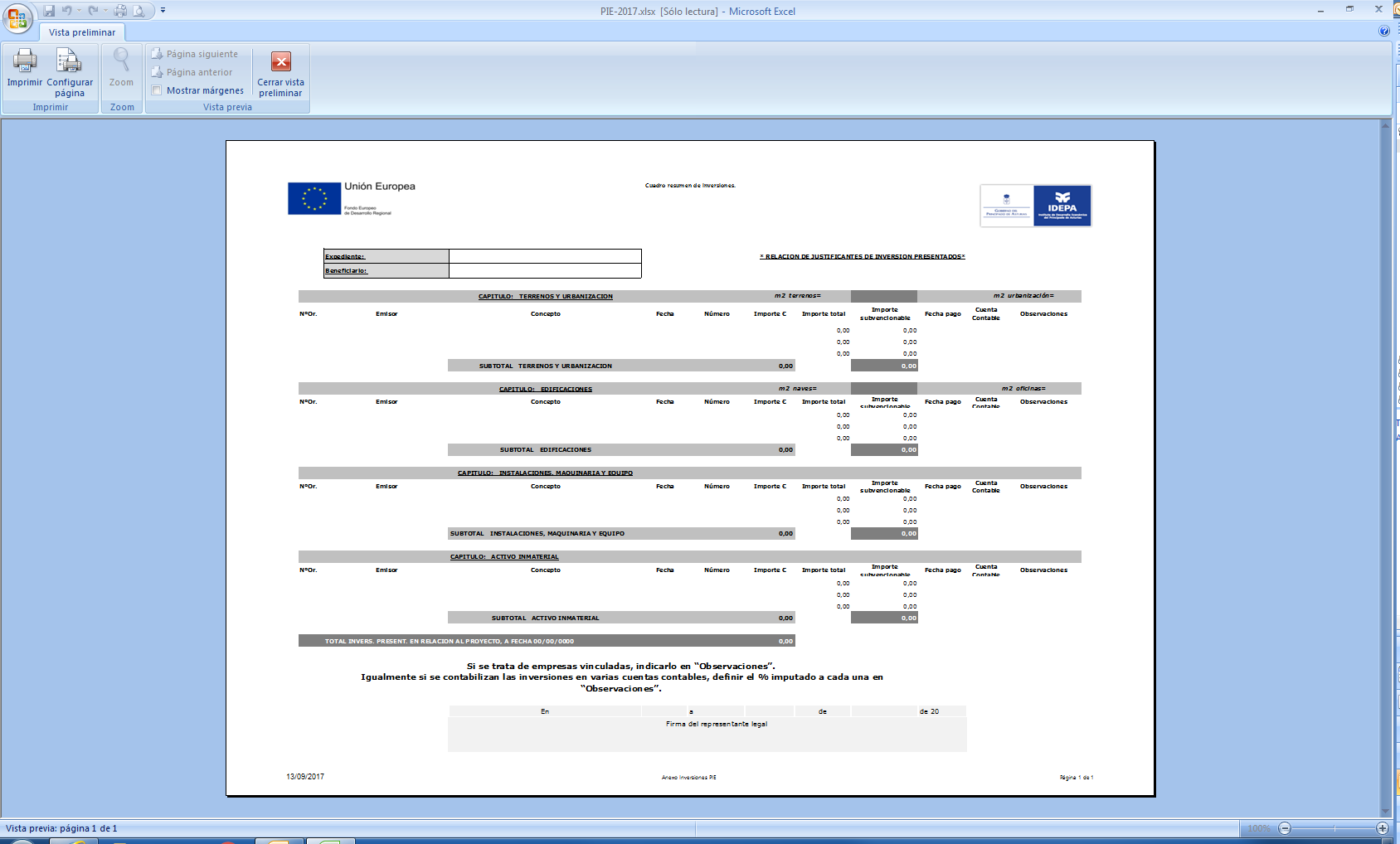 El mismo se presentará con el resto de la cuenta justificativa.Terrenos y urbanizaciónEdificacionesInstalaciones, maquinaria y equipoActivo inmaterialFORMA DE PAGOAPORTACIÓN PARA LA JUSTIFICACIÓNTRANSFERENCIA BANCARIACopia del extracto del cargo en cuenta de la misma (válidos también los obtenidos por medios de banca electrónica), y si es posible copia del resguardo de la transferencia.CHEQUE Copia del extracto del cargo en cuenta de la misma (válidos también los obtenidos por medios de banca electrónica), y si es posible copia del cheque (firmado y con expresión del beneficiario).PAGARÉCopia del extracto del cargo en cuenta de la misma (válidos también los obtenidos por medios de banca electrónica), y si es posible copia del pagaré (firmado y con expresión del beneficiario).REMESAS DE PAGOS (Transferencias, pagos de tarjetas de crédito, factoring, etc)Se aportará copia del desglose de la remesa, dónde se compruebe la inclusión del pago de la inversión subvencionada e igualmente de la cuantía total a cargar de la remesa. Además aportará copia del resguardo del cargo en cuenta de la misma (válidos también los obtenidos por medios de banca electrónica).DOMICILIACIÓN ADEUDOCopia del extracto del cargo en cuenta de la misma (válidos también los obtenidos por medios de banca electrónica), y si es posible copia del recibo (firmado y con expresión del beneficiario).PAGOSEN EFECTIVOEl pago en efectivo solo se admite en facturas por un importe inferior a 2.500,00 euros o su contravalor en moneda extranjera, fijado en la Ley 7/2012, de 29 de octubre. Se entenderá por efectivo los medios de pago definidos en el artículo 34.2 de la Ley 10/2010, de 28 de abril. En particular, se incluyen:El papel moneda y la moneda metálica, nacionales o extranjeros.Los cheques bancarios al portador denominados en cualquier moneda.Cualquier otro medio físico, incluidos los electrónicos, concebido para ser utilizado como medio de pago al portador.La documentación justificativa del pago en efectivo consistirá en alguno de los siguientes:Un recibí del proveedor, firmado y sellado por éste, debiendo especificarse la fecha de pago y la factura a la que corresponde.Sobre la propia factura, firma y sello de la empresa proveedora con la expresión “pagado”.PROYECTOS DE INVERSIÓN EMPRESARIAL Nº EXPEDIENTE:IDE/     /     EMPRESA:TITULO DEL PROYECTO:Don/DoñaDon/DoñaDNIen nombre y representación deen nombre y representación deNIFRELLENAR EN CASO DE CAMBIO DE DATOS DE NOTIFICACIÓN/COMUNICACIÓN CON RESPECTO A LA SOLICITUD INICIALRELLENAR EN CASO DE CAMBIO DE DATOS DE NOTIFICACIÓN/COMUNICACIÓN CON RESPECTO A LA SOLICITUD INICIALRELLENAR EN CASO DE CAMBIO DE DATOS DE NOTIFICACIÓN/COMUNICACIÓN CON RESPECTO A LA SOLICITUD INICIALDomicilio Domicilio Código postalCiudadCiudadProvinciaCorreo electrónicoCorreo electrónicoTeléfono Memoria de actuaciones 1. Actividad del proyecto2. EmpleoMemoria Económica  3. Inversión Realizada 4. Financiación del proyecto 5. Otras ayudas ANEXOS de relación de facturas de inversiónOtra documentación6. Acreditación del requisito de publicidad  de la cofinanciación pública (IDEPA/FEDER)7. Otra documentación general 8. Último Impuesto sobre Sociedades registrado.Tipos de contrato(Claves de modalidad de contrato de trabajo)PlantillaPlantillaEmpleo femeninoEmpleo femeninoTipos de contrato(Claves de modalidad de contrato de trabajo)NºU.T.A.NºU.T.A.Autónomos/ Socios trabajadores de Coop. o Soc. LaboralesIndefinido a tiempo completo (100, 109, 130, 139, 150, 189)	Indefinido a tiempo parcial (200, 209, 230, 239, 250, 289, 339)	Indefinido fijo/discontinuo (300, 309, 330, 350, 389)TOTAL EMPLEO INDEFINIDOContratos formativos (420, 421, 520)Temporales a tiempo completo (408, 430, 441, 450, 452)…	Temporales a tiempo parcial (508, 530, 540, 541, 550, 552)De duración determinada a tiempo completo (401, 402, 403, 410, 418)De duración determinada a tiempo parcial (501, 502, 503, 510, 518)	TOTAL EMPLEO NO INDEFINIDO	TOTALNOMBREAPELLIDOSTIPO DE CONTRATO ANTERIORTIPO DE CONTRATO INDEFINIDO NUEVOEntidadFecha solicitudFecha aprobaciónImporte recibido o aprobadoEntidadFecha solicitudFecha aprobaciónImporte recibido o aprobado